9 ЗАСЕДАНИЕ 1 СОЗЫВАВ соответствии со статьями 11 и 12.1 Федерального закона от 25.12.2008 №273-ФЗ «О противодействии коррупции», Указом Президента Российской Федерации от 22.12.2015 №650 «О Порядке сообщения лицами, замещающими отдельные государственные должности Российской Федерации, должности федеральной государственной службы, и иными лицами о возникновении личной заинтересованности при исполнении должностных обязанностей, которая приводит или может привести к конфликту интересов, и о внесении изменений в некоторые акты Президента Российской Федерации», Собрание депутатов Козловского муниципального округа Чувашской Республики РЕШИЛО:1. Утвердить Положение о порядке сообщения лицами, замещающими муниципальные должности в Козловском муниципальном округе Чувашской Республики, о возникновении личной заинтересованности при исполнении должностных обязанностей, которая приводит или может привести к конфликту интересов (Приложение №1).2. Утвердить форму уведомления о возникновении личной заинтересованности при исполнении должностных обязанностей, которая приводит или может привести к конфликту интересов (Приложение №2).3. Признать утратившими силу:- решение Собрания депутатов Козловского района Чувашской Республики от 13.04.2016 №8/64 «О порядке сообщения лицами, замещающими муниципальные должности, муниципальными служащими, осуществляющими полномочия представителя нанимателя (работодателя), о возникновении личной заинтересованности при исполнении должностных обязанностей, которая приводит или может привести к конфликту интересов»;- решение Собрания депутатов Андреево-Базарского сельского поселения  Козловского района Чувашской Республики от 27.04.2016 №33/2 «О порядке сообщения лицами, замещающими муниципальные должности, муниципальными служащими, осуществляющими полномочия представителя нанимателя (работодателя), о возникновении личной заинтересованности при исполнении должностных обязанностей, которая приводит или может привести к конфликту интересов»;- решение Собрания депутатов Аттиковского сельского поселения Козловского района Чувашской Республики от 14.04.2016 №34/5 «О порядке сообщения лицами, замещающими муниципальные должности, муниципальными служащими, осуществляющими полномочия представителя нанимателя (работодателя), о возникновении личной заинтересованности при исполнении должностных обязанностей, которая приводит или может привести к конфликту интересов»;- решение собрание депутатов Байгуловского сельского поселения Козловского района Чувашской Республики от 22.04.2016 №35/6 «О порядке сообщения лицами, замещающими муниципальные должности, муниципальными служащими, осуществляющими полномочия представителя нанимателя (работодателя), о возникновении личной заинтересованности при исполнении должностных обязанностей, которая приводит или может привести к конфликту интересов»;- решение Собрания депутатов Еметкинского сельского поселения Козловского района Чувашской Республики от 20.04.2016 №35/8 «Об утверждении Порядка сообщения лицами, замещающими муниципальные должности, осуществляющими полномочия представителя нанимателя (работодателя), о возникновении личной заинтересованности при исполнении должностных обязанностей, которая приводит или может привести к конфликту интересов»;- решение Собрания депутатов Карамышевского сельского поселения Козловского района Чувашской Республики от 20.04.2016 №9/2 «О порядке сообщения лицами, замещающими муниципальные должности, муниципальными служащими, осуществляющими полномочия представителя нанимателя (работодателя), о возникновении личной заинтересованности при исполнении должностных обязанностей, которая приводит или может привести к конфликту интересов»;- решение Собрания депутатов Карачевского сельского поселения  Козловского района Чувашской Республики от 14.04.2016 №32/4 «О порядке сообщения лицами, замещающими муниципальные должности, муниципальными служащими, осуществляющими полномочия представителя нанимателя (работодателя), о возникновении личной заинтересованности при исполнении должностных обязанностей, которая приводит или может привести к конфликту интересов»;- решение Собрания депутатов Козловского городского поселения Козловского района Чувашской Республики 14.04.2016 №43/2 «О порядке сообщения лицами, замещающими муниципальные должности, муниципальными служащими, осуществляющими полномочия представителя нанимателя (работодателя), о возникновении личной заинтересованности при исполнении должностных обязанностей, которая приводит или может привести к конфликту интересов»;- решение Собрания депутатов Солдыбаевского сельского поселения Козловского района Чувашской Республики от 21.04.2016 №8/4 «Об утверждении Порядка сообщения лицами, замещающими муниципальные должности, осуществляющими полномочия представителя нанимателя (работодателя), о возникновении личной заинтересованности при исполнении должностных обязанностей, которая приводит или может привести к конфликту интересов»;- решение Собрания депутатов Тюрлеминского сельского поселения Козловского района Чувашской Республики от 29.04.2016 №36/3 «Об утверждении Порядка сообщения лицами, замещающими муниципальные должности, осуществляющими полномочия представителя нанимателя (работодателя), о возникновении личной заинтересованности при исполнении должностных обязанностей, которая приводит или может привести к конфликту интересов»;- решение Собрания депутатов Янгильдинского сельского поселения Козловского района Чувашской Республики от 25.04.2016 №36/5 «Об утверждении Порядка сообщения лицами, замещающими муниципальные должности, осуществляющими полномочия представителя нанимателя (работодателя), о возникновении личной заинтересованности при исполнении должностных обязанностей, которая приводит или может привести к конфликту интересов».3. Настоящее решение подлежит опубликованию в периодическом печатном издании «Козловский вестник» и размещению на официальном сайте Козловского муниципального округа в сети «Интернет».4. Настоящее решение вступает в силу после его официального опубликования.Председатель Собрания депутатовКозловского муниципального округаЧувашской Республики  						                 Ф.Р. ИскандаровГлава Козловского муниципального округаЧувашской Республики           					               А.Н. ЛюдковПоложение
о порядке сообщения лицами, замещающими муниципальные должности в Козловском муниципальном округе Чувашской Республики, о возникновении личной заинтересованности при исполнении должностных обязанностей, которая приводит или может привести к конфликту интересов1. Настоящим Положением определяется порядок сообщения лицами, замещающими муниципальные должности в Козловском муниципальном округе Чувашской Республики, о возникновении личной заинтересованности при исполнении должностных обязанностей, которая приводит или может привести к конфликту интересов.2. К лицам, замещающим муниципальные должности в Козловском муниципальном округе Чувашской Республики, относятся глава Козловского муниципального округа Чувашской Республики и депутаты Собрания депутатов Козловского муниципального округа Чувашской Республики (далее - лица, замещающие муниципальные должности).3. Сообщение о возникновении личной заинтересованности при исполнении должностных обязанностей, которая приводит или может привести к конфликту интересов, оформляется лицами, замещающими муниципальные должности, в письменной форме в виде уведомления о возникновении личной заинтересованности при исполнении должностных обязанностей, которая приводит или может привести к конфликту интересов (далее - уведомление).4. Лица, замещающие муниципальные должности, направляют уведомление в комиссию по соблюдению требований к служебному поведению лиц, замещающих муниципальные должности, и урегулированию конфликта интересов, составленное по форме, утвержденной настоящим Решением Собранием депутатов Козловского муниципального округа (приложение №2).5. Уведомления, представленные лицами, замещающими муниципальные должности, рассматриваются комиссией по соблюдению требований к служебному поведению лиц, замещающих муниципальные должности, и урегулированию конфликта интересов в порядке, установленном Положением о комиссии по соблюдению требований к служебному поведению лиц, замещающих муниципальные должности в Козловском муниципальном округе Чувашской Республики, и урегулированию конфликта интересов.Уведомление
о возникновении личной заинтересованности при исполнении должностных обязанностей, которая приводит или может привести к конфликту интересовСообщаю о возникновении у меня личной заинтересованности при исполнении должностных обязанностей, которая приводит или может привести к конфликту интересов (нужное подчеркнуть).Обстоятельства, являющиеся основанием возникновения личной заинтересованности: ____________________________________________________________________________________________________________________________.Должностные обязанности, на исполнение которых влияет или может повлиять личная заинтересованность:_____________________________________________________________________________________________________________.Предлагаемые меры по предотвращению или урегулированию конфликта интересов:_____________________________________________________________________________________________________________________________________.Намереваюсь (не намереваюсь) лично присутствовать на заседании комиссии по соблюдению требований к служебному поведению лиц, замещающих муниципальные должности в Козловском муниципальном округе Чувашской Республики, и урегулированию конфликта интересов при рассмотрении настоящего уведомления (нужное подчеркнуть).__ ___________ 20__ г.                 _____________                              _______________                                                                                  (подпись лица)                                                      (расшифровка подписи                                                                                                                                                              направляющего уведомление)ЧĂВАШ РЕСПУБЛИКИ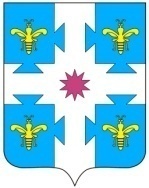 ЧУВАШСКАЯ РЕСПУБЛИКАКУСЛАВККА МУНИЦИПАЛЛĂ ОКРУГӖHДЕПУТАТСЕН ПУХӐВĔЙЫШĂНУ19.01.2023 7/120 №Куславкка хулиСОБРАНИЕ ДЕПУТАТОВКОЗЛОВСКОГОМУНИЦИПАЛЬНОГО ОКРУГАРЕШЕНИЕ 19.01.2023 № 7/120город КозловкаОб утверждении Порядка сообщения лицами, замещающими муниципальные должности в Козловском муниципальном округе Чувашской Республики, о возникновении личной заинтересованности при исполнении должностных обязанностей, которая приводит или может привести к конфликту интересовПриложение №2к решению Собрания депутатовКозловского муниципального округа Чувашской Республикиот 19.01.2023 № 7/120В комиссию по соблюдению требований к служебному поведению лиц, замещающих муниципальные должности в Козловском муниципальном округе Чувашской Республики, и урегулированию конфликта интересовот _____________________________________________________________________________________________(Ф.И.О., замещаемая должность)